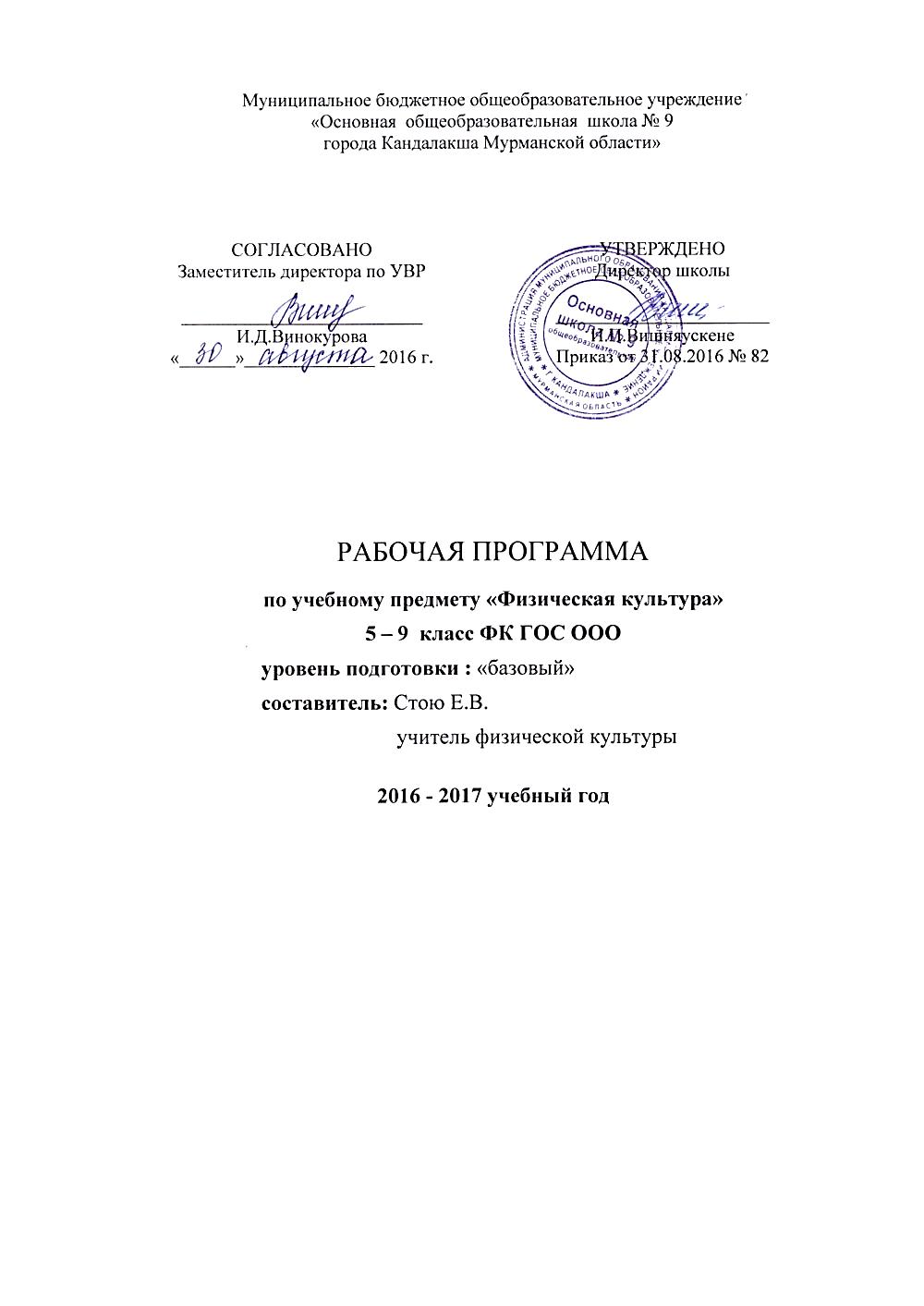 Срок освоения программы: 01.09.2016 – 31.05.2017Физическая культура, 5-9 класс, ФК ГОСПОЯСНИТЕЛЬНАЯ ЗАПИСКА     Рабочая программа по учебному предмету «Физическая культура» составлена на основе: 1. Федерального компонента государственного образовательного стандарта основного общего образования / приказ Министерства образования и науки РФ от 5 марта 2004 года № 1089/2. Примерной программы основного общего образования по физической культуре,  2004 г.3. Учебного плана основного общего образования МБОУ ООШ № 9 на 2016 - 2017 учебный год.4. Положения о рабочих программах учебных курсов, предметов, дисциплин (модулей) МБОУ ООШ № 9 /приказ  от 22 .04. 2014 № 62/     При составлении рабочей программы использована «Комплексная программа физического воспитания учащихся 1-11 классов» В.И.Ляха, А.А.Зданевича, 2008 год.     Рабочая программа разработана в целях конкретизации содержания образовательного стандарта с учетом межпредметных и внутрипредметных связей, логики учебного процесса и возрастных особенностей  школьников.     Предназначена для реализации программного содержания учебного предмета  «Физическая культура» в 5 – 9  классах  общеобразовательной школы на базовом уровне.Цели изучения учебного предметаОбщей целью образования в области физической культуры является формирование у учащихся устойчивых мотивов и потребностей в бережном отношении к своему здоровью, целостном развитии физических и психических качеств, творческом использовании средств физической культуры в организации здорового образа жизни. В соответствии с этим, программа основного общего образования по физической культуре своим предметным содержанием ориентируется на достижение следующих практических целей: - развитие основных физических качеств и способностей, укрепление здоровья, расширение функциональных возможностей организма; - формирование культуры движений, обогащение двигательного опыта физическими упражнениями с общеразвивающей и корригирующей направленностью; приобретение навыков в физкультурно-оздоровительной и спортивно-оздоровительной деятельности; - освоение знаний о физической культуре и спорте, их истории и современном развитии, роли в формировании здорового образа жизни.Общая характеристика учебного предметаПредметом образования в области физической культуры является двигательная (физкультурная) деятельность, которая своей направленностью и содержанием связана с совершенствованием физической природы человека. В процессе освоения данной деятельности человек формируется как целостная личность, в единстве многообразия своих физических, психических и нравственных качеств. В соответствии со структурой двигательной деятельности, учебный предмет физической культуры структурируется по трем основным разделам: знания (информационный компонент деятельности), физическое совершенствование (мотивационно-процессуальный компонент деятельности) и способы деятельности (операциональный компонент деятельности).В  программе двигательная деятельность, как учебный предмет, представлена двумя содержательными линиями: физкультурно-оздоровительная деятельность и спортивно-оздоровительная деятельность. Каждая из этих линий имеет соответствующие свои три учебных раздела (знания, физическое совершенствование, способы деятельности). Первая содержательная линия «Физкультурно-оздоровительная деятельность» характеризуется направленностью на укрепление здоровья учащихся и создание представлений о бережном к нему отношении,  формирование потребностей в регулярных занятиях физической культурой и использование их в разнообразных формах активного отдыха и досуга. В первом разделе «Знания о физкультурно-оздоровительной деятельности» даются сведения о правилах здорового образа жизни и различных формах организации активного отдыха средствами физической культуры, раскрываются представления о современных оздоровительных системах физического воспитания и оздоровительных методиках физкультурно-оздоровительной деятельности. Во втором разделе «Физическое совершенствование с оздоровительной направленностью» даются комплексы упражнений из современных оздоровительных систем, направленно содействующих коррекции осанки и телосложения, оптимальному развитию систем дыхания и кровообращения, а также упражнения адаптивной физической культуры, адресованные учащимся, имеющим отклонения в состоянии здоровья (приобретенные или хронические заболевания). В третьем разделе «Способы физкультурно-оздоровительной деятельности» дается перечень способов по самостоятельной организации и проведению оздоровительных форм занятий физической культурой, приемов контроля и регулирования физических нагрузок, самомассажа и гигиенических процедур. Вторая содержательная линия «Спортивно-оздоровительная деятельность» соотносится с возрастными интересами учащихся в занятиях спортом и характеризуется направленностью на обеспечение оптимального и достаточного уровня физической и двигательной подготовленности учащихся. В первом разделе «Знания о спортивно-оздоровительной деятельности» приводятся сведения по истории развития Древних и Современных Олимпийских Игр, раскрываются основные понятия спортивной тренировки (нагрузка, физические качества, техника двигательных действий), даются представления об общей и специальной физической подготовке и формах их организации. Во втором разделе «Физическое совершенствование со спортивной направленностью», приводятся физические упражнения и двигательные действия из базовых видов спорта, имеющих относительно выраженное прикладное значение и вызывающих определенный интерес у учащихся. В третьем разделе «Способы физкультурно-спортивной деятельности» раскрываются способы деятельности, необходимые и достаточные для организации и проведении самостоятельных занятий спортивной подготовкой.Место предмета в  учебном плане     Федеральный базисный учебный план для образовательных учреждений Российской Федерации отводит 350 часов для обязательного изучения учебного предмета «Физическая культура» на этапе основного общего образования, из расчета 2 часов в неделю с V по IX классы.       В соответствии с учебным планом МБОУ ООШ №9 на изучение предмета «Физическая культура» отводится в 5 классе – 102 ч (3ч/нед); в 6 классе – 102 ч (3 ч/нед); в 7 классе – 102 часа (3 ч/нед); в 8 классе – 102 ч (3 ч/нед);  в 9 классе –102 ч (3 ч/нед)     Всего (с учётом годового календарного учебного графика в объёме 34 учебных недель) – 510 часов.Общеучебные умения, навыки и способы деятельности     Программа предусматривает формирование у учащихся умений и навыков, универсальных способов деятельности и ключевых компетенций. В этом направлении приоритетными для учебного предмета «Физическая культура» на этапе основного общего образования являются: В познавательной деятельности:- использование наблюдений, измерений и моделирования;- комбинирование известных алгоритмов деятельности в ситуациях, не предполагающих стандартного их применения; - исследование несложных практических ситуаций. В информационно-коммуникативной деятельности:- умение вступать в речевое общение, участвовать в диалоге;- умение составлять планы и конспекты; - умение использовать знаковые системы (таблицы, схемы и т.п.).В рефлексивной деятельности:- самостоятельная организация учебной деятельности;- владение навыками контроля и оценки своей деятельности; - соблюдение норм поведения в окружающей среде, правил здорового образа жизни;- владение умениями совместной деятельности.Результаты обученияРезультаты изучения предмета физической культуры приведены в разделе «Требования к уровню подготовки выпускников», который полностью соответствует стандарту. Требования направлены на реализацию личностно-ориентированного, деятельностного и практико-ориентированного подходов и задаются по трем базовым основаниям: «Знать/понимать», «Уметь» и «Использовать приобретенные знания и умения в практической деятельности и повседневной жизни». ТРЕБОВАНИЯ К УРОВНЮ ПОДГОТОВКИ ВЫПУСКНИКОВ ОСНОВНОЙ ШКОЛЫВ результате освоения физической культуры выпускник основной школы должен:  Знать/понимать роль физической культуры и спорта в формировании здорового образа жизни, организации активного отдыха и профилактики вредных привычек; основы формирования двигательных действий и развития физических качеств; способы закаливания организма и основные приемы самомассажа;уметьсоставлять и выполнять комплексы упражнений утренней и корригирующей гимнастики с учетом индивидуальных особенностей организма; выполнять акробатические, гимнастические, легкоатлетические упражнения (комбинации), технические действия спортивных игр; выполнять комплексы общеразвивающих упражнений на развитие основных физических качеств, адаптивной (лечебной) физической культуры с учетом состояния здоровья и физической подготовленности;осуществлять наблюдения за своим физическим развитием и физической подготовленностью, контроль за техникой выполнения двигательных действий и режимами физической нагрузки; соблюдать безопасность при выполнении физических упражнений и проведении туристических походов; осуществлять судейство школьных соревнований по одному из программных видов спорта;использовать  приобретенные  знания и умения в практической  деятельности и повседневной  жизни дляпроведения самостоятельных занятий по формированию индивидуального телосложения и коррекции осанки, развитию физических  качеств,  совершенствованию  техники  движений;      включения занятий физической культурой и спортом в активный отдых и досуг. ОСНОВНОЕ СОДЕРЖАНИЕ 510 часовФизкультурно-оздоровительная 170 ч.Знания о физкультурно-оздоровительной деятельности 20 ч. Здоровый образ жизни человека, роль и значение занятий физической культурой в его формировании. Активный отдых и формы его организации средствами физической культуры. Туристические походы как одна из форм активного отдыха, основы организации и проведения пеших туристических походов. Общие представления об оздоровительных системах физического воспитания, направленно воздействующих на формирование культуры тела, культуры движений, развитие систем организма.Организационные основы занятий физкультурно-оздоровительной деятельностью, требования к безопасности и профилактике травматизма, правила подбора физических упражнений и физических нагрузок. Общие представления о работоспособности человека, гигиенические мероприятия для восстановления и повышения работоспособности в режиме дня и в процессе занятий физическими упражнениями: утренняя зарядка и физкультпаузы (основы содержания, планирования и дозировки упражнений), закаливание организма способом обливания (планирование и дозировка), самомассаж, релаксация (общие представления).Правила ведение дневника самонаблюдения за состоянием здоровья (по показателям самочувствия), физическим развитием и физической подготовленностью.Физическое совершенствование с оздоровительной направленностью 130 ч Индивидуализированные комплексы и упражнения из оздоровительных систем физического воспитания, ориентированные на коррекцию осанки и телосложения, профилактику утомления и сохранения повышенной работоспособности, развитие систем дыхания и кровообращения. Простейшие композиции ритмической гимнастики и аэробики. Комплексы и упражнения адаптивной физической культуры, учитывающие индивидуальные медицинские показания (на профилактику сколиоза, плоскостопия, остеохондроза, органов дыхания и зрения, сердечно-сосудистой системы и т.п.). Лыжные прогулки по пересеченной местности, оздоровительная ходьба и оздоровительный бег (ориентированные на развитие функциональных возможностей систем дыхания и кровообращения).Физические упражнения туристической подготовки: преодоление искусственных и естественных препятствий с использованием разнообразных способов ходьбы, бега, прыжков, лазания и перелазания, передвижения в висе и упоре, передвижения с грузом на плечах по ограниченной и наклонной опоре.Способы физкультурно-оздоровительной деятельности 20 ч. Составление и выполнение индивидуальных комплексов по коррекции осанки и телосложения, профилактики плоскостопия, адаптивной физической культуре (с учетом индивидуальных показаний здоровья, физического развития и физической подготовленности).Составление и проведение индивидуальных занятий физическими упражнениями на развитие основных систем организма.Контроль физической нагрузки и ее регулирование во время занятий физическими упражнениями (по частоте сердечных сокращений, внешним признакам, самочувствию).Проведение утренней зарядки и физкультпауз, занятий оздоровительной ходьбой и бегом, простейших способов и приемов самомассажа и релаксации.Спортивно-оздоровительная деятельность 340 ч.Знания о спортивно-оздоровительной деятельности 40 ч. История зарождения древних Олимпийских игр в мифах и легендах. Общие представления об истории возникновения Современных Олимпийских игр, роль Пьера де Кубертена в их становлении и развитии. Олимпийское движение в России, выдающиеся успехи отечественных спортсменов. Понятие общей и специальной физической подготовки, спортивно-оздоровительной тренировки. Техника двигательных действий (физических упражнений), ее связь с физической подготовленностью и двигательным опытом человека. Основы обучения движениям и контроль за техникой их выполнения. Физические качества и их связь с физической подготовленностью человека, основы развития и тестирования. Правила составления занятий и системы занятий спортивно-оздоровительной тренировкой (на примере одного из видов спорта), соблюдения режимов физической нагрузки, профилактики травматизма и оказания до врачебной помощи.Нормы этического общения и коллективного взаимодействия в игровой и соревновательной деятельности.Правила спортивных соревнований и их назначение (на примере одного из видов спорта)Физическое совершенствование со спортивно-оздоровительной направленностью 270 ч.Акробатические упражнения и комбинации - девушки: кувырок вперед (назад) в группировке, вперед ноги скрестно, с последующим поворотом на 180*; стойка на лопатках, перекат вперед в упор присев; юноши: кувырок вперед ноги скрестно, с последующим поворотом на 180*, кувырок назад в упор присев; кувырок вперед с последующим прыжком вверх и мягким приземлением; кувырок через плечо из стойки на лопатках в полушпагат; кувырок вперед в стойку на лопатках, перекат вперед в упор присев; стойка на голове и руках силой из упора присев.Опорные прыжки – девушки: прыжок через гимнастического козла ноги в стороны; юноши: прыжок через гимнастического козла, согнув ноги; прыжок боком с поворотом на 90*.Лазание по канату – юноши: способом в три приема; способом в два приема.Упражнения и комбинации на спортивных снарядах. Гимнастическое бревно - девушки: ходьба с различной амплитудой движений и ускорениями, поворотами в правую и левую стороны; передвижения приставными шагами (левым и правым боком); танцевальные шаги с махами ног и поворотами на носках; подскоки в полуприсед; стилизованные прыжки на месте и с продвижениями вперед; равновесие на одной ноге; упор присев и полушпагат; соскоки (прогнувшись толчком ног из стойки поперек; прогибаясь с короткого разбега толчком одной и махом другой). Гимнастическая перекладина (низкая) - юноши: из виса стоя прыжком упор, перемах левой (правой) вперед, назад, опускание в вис лежа на согнутых руках; из стойки спиной к перекладине вис стоя сзади согнувшись, толчком ног вис согнувшись; вис завесом коленом, опускание в упор присев через стойку на руках. Гимнастическая перекладина (высокая) - юноши: из размахивания подъем разгибом (из виса, подъем силой), в упоре перемах левой (правой) ногой вперед, назад, медленное опускание в вис, махом вперед соскок прогнувшись. Гимнастические брусья (параллельные) - юноши: наскок в упор, хождение на руках и размахивания в упоре, соскок (махом вперед) углом с опорой о жердь; наскок в упор, передвижение в упоре прыжками, соскок махом назад с опорой о жердь; махи в упоре на руках с разведением ног над жердями; прыжком подъем в упор, махом вперед сед ноги врозь, кувырок вперед в сед ноги врозь, перемах вовнутрь, соскок махом вперед.Гимнастические брусья (разной высоты) - девушки: наскок в упор на нижнюю жердь, махом назад соскок с поворотом на 90* с опорой о жердь; махом одной и толчком другой подъем переворотом в упор на нижнюю жердь; из виса присев на нижней жерди толчком двумя подъем в упор на верхнюю жердь; из виса стоя на нижней жерди лицом к верхней махом одной и толчком другой вис прогнувшись на нижней жерди с опорой ног о верхнюю жердь, махом одной и толчком другой переворот в упор на нижнюю жердь, махом назад соскок с поворотом на 90* (вправо, влево) с опорой о жердь.Легкоатлетические упражнения. Старты (высокий, с опорой на одну руку; низкий) с последующим ускорением. Спортивная ходьба. Бег («спринтерский»; «эстафетный»; «кроссовый»). Прыжки (в длину с разбега способом «согнув ноги» и «прогнувшись»; в высоту с разбега способом «перешагивание»). Метания малого мяча: на дальность с разбега, из положения сидя, стоя на колене, лежа на спине; по неподвижной и подвижной мишени с места и разбега. Упражнения лыжной подготовки Передвижение лыжными ходами (попеременным двухшажным; одновременным безшажным; одновременным двухшажным). Повороты на месте (махом через лыжу вперед и через лыжу назад), в движении («переступанием»), при спусках («упором», «полуплугом»).Подъемы («полуелочкой»; «елочкой») и торможение («плугом»; «упором»), спуски в низкой и основной стойке (по прямой и наискось).Преодоление небольшого трамплина на отлогом склоне.Плавательные упражнения. Имитационные движения для освоения техники плавания способами кроль на груди и спине, брасс. Плавание «по разделениям» и в полной координации способами кроль на груди; кроль на спине; брасс. Старты и повороты при плавании кролем на груди и спине, брассом.Ныряние в длину. Проплывание тренировочных дистанций (одним из способов плавания). Спортивные игры. Баскетбол: специальные упражнения и технические действия без мяча; ведение мяча на месте и в движении (по прямой, «змейкой», с обеганием лежащих и стоящих предметов); ловля и передача мяча на месте и в движении; броски мяча в корзину, стоя на месте, в прыжке, в движении; групповые и индивидуальные тактические действия; игра по правилам. Волейбол: специальные упражнения и технические действия без мяча; подача мяча (нижняя и верхняя); прием и передача мяча стоя на месте и в движении; прямой нападающий удар; групповые и индивидуальные тактические действия, игра по правилам. Мини-футбол (футбол): специальные упражнения и технические действия без мяча; ведение мяча (по прямой, «змейкой», с обеганием лежащих и стоящих предметов); удары с места и в движении (по неподвижному и катящемуся мячу, после отскока мяча); остановка катящегося мяча; приземление летящего мяча; групповые и индивидуальные тактические действия; игра по правилам.Развитие физических качеств. Физические упражнения и комплексы упражнений, ориентированные на развитие силы, быстроты, выносливости, координации, гибкости и ловкости. Подвижные игры и эстафеты. Специализированные полосы препятствий.Упражнения культурно-этнической направленности: сюжетно-образные и обрядовые игры, элементы техники национальных видов спортаСпособы спортивно-оздоровительной деятельности 30 ч. Составление и выполнение комплексов упражнений общей и специальной физической подготовки. Составление и проведение самостоятельных занятий по совершенствованию индивидуальной техники двигательных действий и развитию физических качеств (на примере одного из видов спорта). Наблюдения за режимами физической нагрузки во время занятий спортивно-оздоровительной тренировкой. Наблюдения за индивидуальной динамикой физической подготовленности в системе тренировочных занятий (на примере одного из видов спорта).Судейство простейших спортивных соревнований (на примере одного из видов спорта в качестве судьи или помощника судьи).   	Учебно-тематический план 7 класс	Учебно-тематический план 8 класс	Учебно-тематический план 9 классУчебно-тематическое планирование уроков физической культуры в 5-9 классах по видам физкультурно-спортивной и спортивно - оздоровительной деятельностиУровень двигательной подготовленности учащихся 11-16 лет.Учебно-методическое обеспечение1. «Комплексная программа физического воспитания учащихся 1-11 классов» В.И.Ляха, А.А.Зданевича, 2008 год.2. Учебники:«Физическая культура» 8-9 класс. В.И.Лях, А.А.Зданевич М.: Просвещеение, 2008 г.«Физическая культура» 5-7 класс Виленский М.Я., туревский И.М., 2009 г.3. Спортивный инвентарь и специальное оборудование.Календарно-тематическое планирование (7 класс)Календарно-тематическое планирование (8 класс)Календарно-тематическое планирование (9 класс)№ п/пНаименование тематического разделаКоличество часовФизкультурно-оздоровительная деятельностьФизкультурно-оздоровительная деятельностьФизкультурно-оздоровительная деятельность1Знания о физкультурно-оздоровительной деятельности42Физическое совершенствование с оздоровительной направленностью263Способы физкультурно-оздоровительной деятельности4Спортивно-оздоровительная деятельностьСпортивно-оздоровительная деятельностьСпортивно-оздоровительная деятельность1Знания о физкультурно-оздоровительной деятельности82Физическое совершенствование с оздоровительной направленностью543Способы физкультурно-оздоровительной деятельности6ИТОГОИТОГО102№ п/пНаименование тематического разделаКоличество часовФизкультурно-оздоровительная деятельностьФизкультурно-оздоровительная деятельностьФизкультурно-оздоровительная деятельность1Знания о физкультурно-оздоровительной деятельности42Физическое совершенствование с оздоровительной направленностью263Способы физкультурно-оздоровительной деятельности4Спортивно-оздоровительная деятельностьСпортивно-оздоровительная деятельностьСпортивно-оздоровительная деятельность1Знания о физкультурно-оздоровительной деятельности82Физическое совершенствование с оздоровительной направленностью543Способы физкультурно-оздоровительной деятельности6ИТОГОИТОГО102№ п/пНаименование тематического разделаКоличество часовФизкультурно-оздоровительная деятельностьФизкультурно-оздоровительная деятельностьФизкультурно-оздоровительная деятельность1Знания о физкультурно-оздоровительной деятельности42Физическое совершенствование с оздоровительной направленностью263Способы физкультурно-оздоровительной деятельности4Спортивно-оздоровительная деятельностьСпортивно-оздоровительная деятельностьСпортивно-оздоровительная деятельность1Знания о физкультурно-оздоровительной деятельности82Физическое совершенствование с оздоровительной направленностью543Способы физкультурно-оздоровительной деятельности6ИТОГОИТОГО102Виды физкультурно-спортивной и спортивно- оздоровительной деятельности5класс6 класс7класс8класс9классЛёгкая атлетика2121212121Гимнастика1515151515Спортивные игры4848484848Лыжная подготовка1818181818Итого102102102102102ФизическиеКонтроль-ВозУровеньУровеньУровеньУровеньУровеньУровеньспособнос-ные упр.растМальчикиМальчикиМальчикиДевочкиДевочкиДевочкити(тест)9НизкийСред-ВысокийНизкийСред-ВысолетнийнийкийСкорост-Бег 30 м, с116,3 и6,1-5,55,0 и6,4 и6,3-5,75,1 иные12выше5,8-5,4нижевыше6,2-5,5ниже136,05,6-5,24,96,36,0-5,45,0145,95,5-5,14,86,25,9-5,45,0155,85,3-4,94,76,15,8-5,34,95,54,56,04,9КоординаЧелночный119,7 и9,3-8,88,5 и10,1 и9,7-9,38,9 иционныебег 3х10,с12более9,0-8,6нижевыше9,6-9,1ниже139,39,0-8,68,310,09,5-9,08,8149,38,7-8,38,310,09,4-9,08,7159,08,4-8,08,09,99,3-8,88,69,67,79,78,5Скоростно-Прыжок в11140 и160-195 и130 и150-185 исиловыедлину с12ниже180вышениже175вышеместа, см13145165-200135155-1901415018020514017520015160170-210145160-200175190220155180205180-160-195180190-165-205185Выносливо6-11900 и1000-1300 и700 и850-1100стьминутный12менее1100вышениже1000ибег,м1395011 ОС-1350750900-выше1410012001400800105011501510501150-1450850950-1200110012501500900110012501200-1000-1300130011501250-1050-13501200ГибкостьНаклон112 и ниже6-810 и4 и ниже8-1015 ивперед, из,1226-8выше <59-11вышеположения1325-7'10610-1216сидя,см1437-99712-14181548-1011712-14201220СиловыеПодтягива1114-56 и вышение на1214-67высокой1315-68перекладин1426-79е из виса,1537-810кол-во раз(мальчики)На низкой114 и ниже10-1419иперекладин12411-15вышее из виса13512-1520лежа, кол-14513-1519во раз15512-1317(девочки)16№ урокаТема урокаКол-вочасовТеоретический материал во время занятий.1Техника безопасности на уроках физической культуры. Влияние занятий ФК на организм занимающихся.12-3Спринтерский бег. Бег до 60м.24-6Стайерский бег. Бег до 1000м.37-9Прыжок в длину способом «согнув ноги».310-12Метание малого мяча.313-15Опорный прыжок. Мальчики – согнув ноги. Девочки – прыжок ноги врозь.316-18Акробатика. Стойка на голове. Стойка на лопатках. Кувырки.319-21Акробатическая комбинация из освоенных элементов.322Развитие гибкости.123Корригирующая гимнастика.124Прыжки со скакалкой.125-27Силовая подготовка на мышцы рук и брюшного пресса.328Волейбол. Техника передвижений, стоек.129-33Волейбол. Техника передачи сверху и снизу.534-36Волейбол. Игра в парах и командах.337-39Волейбол. Нижняя прямая подача.340-42Волейбол. Правила игры. Учебная игра.343-45Совершенствование техники передач, приема и подачи. Учебная игра.346-48Тактика игры. Учебная игра.349-50Повторение техники лыжных ходов. Спуск. Торможение.251Волейбол. Передача сверху. Снизу. Игра в парах.152-53Попеременный двухшажный ход. Дистанция 2 км.254Волейбол. Передача мяча. Нижняя прямая подача.155-56Подъемы в гору скользящим шагом.257Волейбол. Передачи мяча. Нижняя прямая подача.158-59Спуски, торможения «плугом» и «упором». Преодоление бугров и  впадин.260Волейбол. Передачи в парах, через сетку. Учебная игра.161-62Развитие выносливости. Прохождение дистанции 3 км.263Волейбол. Нижняя прямая подача, прием снизу.164-65Совершенствование техники изученных ходов. Дистанция 3 км.266Волейбол. Передачи в парах. Учебная игра.167-68Развитие скоростной выносливости. Отрезки по 300-400м.269Волейбол. Передача в парах. Учебная игра.170-71Совершенствование спусков, торможений.272Волейбол. Тактика игры. Учебная игра.173-74Конькобежная подготовка. Игры на льду.275Волейбол. Урок-соревнование. Учебная игра.176-78Волейбол. Передачи в парах. Нижняя прямая подача. Учебная игра.379-81Волейбол. Обучение верхней прямой подаче. Учебная игра.382-84Волейбол. Прием мяча. Тактика нападения. Взаимодействия игроков.385-87Волейбол. Передачи мяча: сверху, снизу. Учебная игра.388-90Волейбол. Подача, прием мяча. Учебная игра.391-93Волейбол. Тактика игры. Учебная игра.394-96Легкая атлетика. Спринтерский бег. Развитие быстроты.397-99Развитие выносливости. Длительный бег.3100-102Развитие скоростно-силовых качеств. Метание малого мяча с разбега.3№ урокаТема урокаКол-вочасовТеоретический материал во время занятий.1Техника безопасности на уроках физической культуры. Влияние занятий ФК на организм занимающихся.12-3Спринтерский бег. Бег до 60м.24-6Стайерский бег. Бег до 1000м – 2000м.37-9Прыжок в длину способом «согнув ноги».310-12Метание малого мяча на дальность.313-15Опорный прыжок. Мальчики – согнув ноги. Девочки – прыжок боком через коня.316-18Акробатика. Стойка на голове и руках. Кувырки.319-21Акробатика. Переворот в сторону, стойка на руках.322-24Акробатическая комбинация.325-26Силовая подготовка. Развитие силы мышц рук и брюшного пресса.227Развитие гибкости.128-30Волейбол. Техника передачи мяча сверху и снизу. Учебная игра.331-33Волейбол. Прием мяча снизу. Игра в парах. Учебная игра.334Волейбол. Нижняя прямая подача. Учебная игра.135-36Волейбол. Верхняя прямая подача. Совершенствование передач.237-39Волейбол. Прямой нападающий удар. Учебная игра.340-42Волейбол. Совершенствование технических приемов. Учебная игра.343-45Волейбол. Тактические взаимодействия в защите и нападении. Учебная игра.346-48Волейбол. Совершенствование техники. Учебная игра.349Влияние занятий по лыжной подготовке на организм и развитие учащихся.150-51Техника двухшажного одновременного хода.252Баскетбол. Ведение мяча. Броски с места и в движении. Учебная игра.153-54Техника одновременного одношажного хода.255Баскетбол. Передачи и броски мяча в движении. Учебная игра.156-57Обучение технике конькового хода.258Баскетбол. Штрафной бросок. Тактика игры. Учебная игра.159-60Техника спусков, торможений, подъемов.261Баскетбол. Средний, дальний бросок. Дриблинг. Учебная игра.162-63Развитие выносливости. Дистанция 3 км.264Баскетбол. Позиционное нападение. Учебная игра.165-66Совершенствование техники изученных ходов.267Баскетбол. Совершенствование бросков. Учебная игра.168-69Совершенствование спусков, торможений, поворотов.270Тактика защиты. Личная защита. Учебная игра.171-72Развитие выносливости. Дистанция до 5 км.273Баскетбол. Учебная игра.174-75Конькобежная подготовка. Игры на льду.276-78Волейбол. Передачи сверху, снизу. Учебная игра.379-81Волейбол. Совершенствование передач. Подача мяча.382-84Волейбол. Совершенствование приема снизу. Учебная игра.385-87Волейбол. Обучение нападающему удару. Учебная игра.388-90Волейбол. Совершенствование подачи. Учебная игра.391-93Волейбол. Тактика игры. Учебная игра.394-96Легкая атлетика. Развитие быстроты. Бег 60м.397-99Развитие выносливости. Бег до 2000м.3100-102Развитие скоростно-силовых качеств. Метание мяча.3№ урокаТема урокаКол-вочасовТеоретический материал во время занятий.1Техника безопасности на уроках физической культуры. Влияние занятий ФК на организм занимающихся.12-3Спринтерский бег. Бег 60м.24-6Стайерский бег. Бег до 1000м – 2000м.37-9Прыжок в длину способом «согнув ноги».310-12Метание малого мяча. Общефизическая подготовка.313-15Опорный прыжок. Мальчики – согнув ноги (козел в длину). Девочки – прыжок боком (конь в ширину).316-18Кувырки вперед, назад. Стойка на голове и руках силой.319-21Акробатика. Переворот в сторону, стойка на руках.322-24Акробатическая комбинация.325-26Силовая подготовка. Развитие силы мышц рук и брюшного пресса.227Развитие гибкости.128-30Волейбол. Совершенствование техники передач.331-33Волейбол. Игра в парах. Учебная игра.334-36Волейбол. Совершенствование подачи. Учебная игра.337-39Волейбол. Прямой нападающий удар. Учебная игра.340-42Волейбол. Совершенствование технических приемов. Учебная игра.343-45Волейбол. Тактические взаимодействия в защите и нападении. Учебная игра.346-48Волейбол. Совершенствование техники приемов. Учебная игра.349Влияние занятий по лыжной подготовке на организм и развитие учащихся.150-51Лыжная подготовка. Совершенствование техники ранее изученных ходов.252Волейбол. Совершенствование передач. Учебная игра.153-54Совершенствование техники одновременного одношажного хода.255Волейбол. Совершенствование подачи. Учебная игра.156-57Техника конькового хода.258Волейбол. Нападающий удар. Учебная игра.159-60Совершенствование техники спусков, торможений.261Волейбол. Совершенствование передач.162-63Развитие выносливости. Дистанция 4 км.264Волейбол. Учебная игра.165-66Конькобежная подготовка. Игры на льду.267Волейбол. Совершенствование верхней подачи.168-69Тактика гонки. Выбор лыжных ходов.270Волейбол. Прием мяча. Учебная игра.171-72Урок – соревнование. Дистанция 3 км.273Волейбол. Учебная игра.174-75Конькобежная подготовка. Игры на льду.276-78Волейбол. Совершенствование техники передач сверху.379-81Волейбол. Совершенствование техники передач снизу.382-84Волейбол. Верхняя, нижняя подачи мяча.385-87Волейбол. Нападающий удар. Постановка блока.388-90Волейбол. Одиночный блок. Учебная игра.391-93Волейбол. Тактика игры. Учебная игра.394-96Легкая атлетика. Развитие быстроты. Бег 60м. Эстафетный бег.397-99Легкая атлетика. Развитие выносливости. Длительный бег до 2000м (3000м)3100-102Легкая атлетика. Развитие скоростно-силовых качеств. Прыжки в длину, метание мяча.3